В рамках Санкт -Петербургского проекта культуры и искусства «Вдохновение. Виват-талант»VII Международный конкурсисполнительского мастерства «Виват, Петербург» 7-10 мая г. Санкт-ПетербургПротокол заочного конкурса.www.event-hall.com Сцена-2Номинация «Народные инструменты»Дистанционное участие- без трансляции: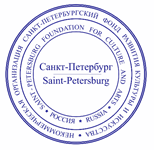 Конкурсная номинация «Танцующий мир»Участие без трансляции:Номинации: «ЭСТРАДНОЕ, НАРОДНОЕ ПЕНИЕ, ТЕАТР»Дистанционное участие без трансляции:ТЕАТРУчастие без трансляции:Номинация «АКАДЕМИЧЕСКИЙ ВОКАЛ»Дистанционное участие без трансляции:Номинация «ДУХОВЫЕ ИНСТРУМЕНТЫ»Дистанционное участие без трансляции:«УТВЕРЖДАЮ»Президент Некоммерческой организации 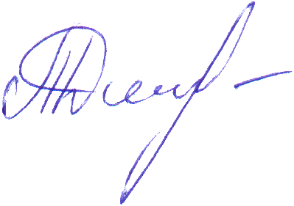 «СПб ФРКИ» _______________________Дмитришина Т.С. "10" мая 2021 г.Гориевский СергейАккордеон, 7 летПреподаватель – Григорьева  Анна НиколаевнаРоссия, Санкт-ПетербургСПб ГБУ ДШИ им. И. Ф. Стравинского 7Дипломант 1 степениБогданов Давид
гитара, 8 лет 
ФИО Преподавателя - Булавина Екатерина Юрьевна
СПБ ГБУ ДО ДШИ "Охтинский центр эстетического воспитания"
Санкт-Петербург6Дипломант 2 степениВиноградов Егор
Гитара, 9 лет 
Преподаватель - Булавина Екатерина Юрьевна
СПБ ГБУ ДО «ДШИ «Охтинский центр эстетического воспитания»
Санкт-Петербург8Лауреат 3 степениХудякова Варвара Категория 9-10 летНародные инструменты, домраПреподаватель: Сучкова А.А.Концертмейстер: Кипрушева Н.А.СПб ГБУДО «Санкт-Петербургская ДШИ им. А.П. Бородина»7Дипломант 1 степениПушкарь Полина
Аккордеон, 9 лет
Преподаватель - Тимофеева Наталья Владимировна
Концертмейстер - МБУДО "ГДМШ им. М.М. Ипполитова-Иванова"
Гатчина, Ленинградская 9,6Лауреат 1 степениПавлов Вячеслав
Гитара, 9 лет
Преподаватель Булавина Екатерина Юрьевна
СПБ ГБУ ДО «ДШИ «Охтинский центр эстетического воспитания»
Санкт-Петербург7Дипломант 1 степениПаус Юлия
гитара, 10 лет
Преподаватель - Булавина Екатерина Юрьевна 
СПБ ГБУ ДО ДШИ "Охтинский центр эстетического воспитания"
Санкт-Петербург5Дипломант 3 степени11-12; Нестеркина Маргарита
домра, 11 лет
Преподаватель Ивенская Ольга Ивановна
ГБУДО г. Москвы "Детская музыкальная школа имени Г.В. Свиридова"7Дипломант 1 степениАксенов Егор
Аккордеон, 11 лет 
Преподаватель Корнеева Наталья Геннадьевна
Санкт-Петербургское государственное бюджетное учреждение дополнительного образования «Детская музыкальная школа №20 Курортного района»
Санкт - Петербург9Лауреат 2 степениАтанесян Арсен
Аккордеон, 11 лет
Преподаватель - Корнеева Наталья Геннадьевна
Санкт-Петербургское государственное бюджетное учреждение дополнительного образования «Детская музыкальная школа №20 Курортного района»
Санкт - Петербург9Лауреат 2 степениШамильский Лев 
Баян,12 лет
Преподаватель - Шевченко Наталья Александровна
МБУ ДО "ДМШ №36"
г.Северодвинск, Архангельская область10+Гран-приВахрушев Леонид
Аккордеон, 12 лет
Преподаватель - Медведева Галина Александровна
г Санкт-Петербург 7Дипломант 1 степениБеляй Альбина
гитара, 12 лет
Учитель - Желткова Дарья Игоревна
ГУО "Детская музыкальная школа искусств № 2"
г.Гродно,8Лауреат 3 степениШироян ЭрикБалалайка, 12 летПреподаватель- Николаева Анастасия АлексеевнаКонцертмейстер- Черненок Валерия ПетровнаРоссия, г. Санкт-Петербург, СПБ ГБУ ДО «Санкт-Петербургская детская школа искусств имени С.М.Слонимского»Дипломант 3 степениДуэт
Шумовская Эвелина - домра
Шумовская Эмилия - фортепиано
Категория: 10 – 12 лет 
Преподаватели: Рохманова Алла Анатольевна, Коновалова Ольга Владимировна
СПб ГБУ ДО "Санкт-Петербургская детская школа искусств №3" 
Санкт-Петербург9Лауреат 2 степени13-15Ансамбль аккордеонистов "Маэстро"
Категория: 10 – 14 лет 
Преподаватель Корнеева Наталья Геннадьевна
Концертмейстер - Мельникова Юлия Сергеевна
Санкт-Петербургское государственное бюджетное учреждение дополнительного образования «Детская музыкальная школа №20 Курортного района»
Санкт – Петербург10Лауреат 1 степениУнисон балалаечников
Котенков Иван, Гончаров Захар, Невидничий Егор, Плотников Александр
Категория: от 11 лет до 14 лет
Руководитель - Ситкин Илья Павлович
Концертмейстер - Каншин Николай Александрович
СПб ГБУ ДО «Санкт-Петербургская детская музыкальная школа № 9» 
г Санкт-Петербург9Лауреат 2 степениДУЭТ
Чехов Макар - Раджабова Асмоха
Категория 13-15 лет, домра
Преподаватель - Рогозина Ольга Михайловна
Концертмейстер - Варсонофьев Виктор Викторович
СПб ГБУ ДО «Санкт-Петербургская детская музыкальная школа № 9» 
г Санкт-Петербург8Лауреат 3 степениАнсамбль домристов
Чехов Макар, Громова Ульяна, Индейкина Виктория, Канджорян Вероника, Ширикова Ксения, Солодов Глеб, Раджабова Асмоха
Категория 13-15 лет
Руководитель - Рогозина Ольга Михайловна
Концертмейстер - Дмитриев Валентин Владимирович
СПб ГБУ ДО «Санкт-Петербургская детская музыкальная школа № 9» 
г Санкт-Петербург8Лауреат 3 степениАнсамбль гитаристовКазина София, Удников АлександрСинкин Родион, Перлинен МихаилКатегория 13-15 лет
Преподаватель: Шусталов Михаил Николаевич
Ленинградская область, Всеволожский район пгт. Дубровка МБУДО «ДШИ Всеволожского района п.им.Морозова» (Дубровское отделение)8,3Лауреат 3 степениПедагогический ансамбль
Категория «Профессионал» 
СПб ГБУ ДО «Санкт-Петербургская детская музыкальная школа № 9» 
г Санкт-Петербург9,7Лауреат 2 степениИнструментальный дуэт 
Решетник Елена – гитара Тромбинская Яна - орган
Категория "Профессионал"
СПБГБУ ДО "ЦГИ им. А.Ахматовой"
Санкт-Петербург, 10Лауреат 1 степениНародный ансамбль русских народных инструментов
Категория «Сениоры»
Руководитель - Наумова Анна Николаевна
МБУ ДО «ДШИ д. Добрунь Брянского района»
г.Брянск7Дипломант 1степениКабиров ГригорийГитара, 8 лет, «начинающие»преподаватель — Минина Ольга БорисовнаРоссия, Ленинградская область,Тосненский район, поселок ТельманаМуниципальное казенное образовательное учреждение дополнительного образования «Тельмановская школа искусств»7Дипломант 1 степениОльховский Виктор
Аккордеон, 8 лет
Преподаватель - Поповян Наталья Ивановна 
СПб ГБУ ДО ДМШ №22
Санкт-Петербург6Дипломант 2 степениБычков МиронБаян, 9 летПреподаватель – Сергей Потанин Россия, Ленинградская обл., г. Всеволожск, Муниципальное бюджетное учреждение дополнительного образования «Детская школа искусств им. М.И. Глинки г. Всеволожск»7Дипломант 1 степениКонов АлександрАккордеон,10 лет
Преподаватель - Наумова Анна Николаевна
МБУ ДО «ДШИ д. Добрунь Брянского района»
Брянск, Брянская область 5Дипломант 3 степениЛучков Артем
Аккордеон, 10 лет
Преподавателя - Корнеева Наталья Геннадьевна
СПб ГБОДО «Детская музыкальная школа №20 Курортного района»
Санкт - Петербург10+Гран-При Бойков Даниил
Аккордеон,10 лет
Преподаватель - Корнеева Наталья Геннадьевна
СПб ГБУДО «Детская музыкальная школа №20 Курортного района»
Санкт - Петербург10Лауреат 1 степениПлехова Юлия
цимбалы, 10 лет
Преподаватель - Бохан Олеся Васильевна
Концертмейстер - Филипченко Кристина Александровна
Детская школа искусств №6 города Гомеля10Лауреат 1степениМазюк Полина
гитара, 10 лет
Учитель - Желткова Дарья Игоревна
ГУО "Детская музыкальная школа искусств № 2"
г.Гродно7Дипломант 1 степениДУЭТ ГИТАРИСТОВЛялин Дмитрий- Юшкевич АлександрКатегория 9-10 летПреподаватель – Виктор ЛобановРоссия, Ленинградская обл., г. Всеволожск, Муниципальное бюджетное учреждение дополнительного образования «Детская школа искусств им. М.И. Глинки г. Всеволожск».8Лауреат 3 степениИнструментальный дуэтПрокопенко Антон - гитараПрокопенко  Полина -флейтаКатегория 10-15 летПреподаватель – Виктор Лобанов, Анна СлатоваРоссия, Ленинградская обл., г. Всеволожск, Муниципальное бюджетное учреждение дополнительного образования «Детская школа искусств им. М.И. Глинки г. Всеволожск»9Лауреат 2 степениРутов РоманАккордеон, 12 летПреподаватель- Октавия ГассанРоссия, Ленинградская обл., г. Всеволожск, Муниципальное бюджетное учреждение дополнительного образования «Детская школа искусств им. М.И. Глинки г. Всеволожск».9Лауреат 2 степениКоробов Тимофей
гитара, 12 лет
Преподаватель Шарабакина Ирина Ивановна
МАУДО "ДШИ" г.Новотроицк Оренбургская область7Дипломант 1 степениДетский эстрадный оркестр «Новая Волна» Смешанная категория 11-14 летРуководитель – Сергей ПотанинРоссия, Ленинградская обл., г. Всеволожск, Муниципальное бюджетное учреждение дополнительного образования «Детская школа искусств им. М.И. Глинки г. Всеволожск».9Лауреат 2 степениСпирин Тимофей 
Аккордеон, 13 лет
Преподаватель - Поповян Наталья Ивановна 
СПб ГБУ ДО ДМШ №22
Санкт-Петербург9Лауреат 2 степениЯкименко МихаилГитара, 14 летпреподаватель — Минина Ольга БорисовнаЛО, Тосненский район, поселок ТельманаМуниципальное казенное образовательное учреждение дополнительного образования «Тельмановская школа искусств»6Дипломант 2 степениКугрышева АннаГитара, 14 летпреподаватель — Савинская Валентина ИвановнаРоссия, Ленинградская область,Тосненский район, поселок ТельманаМуниципальное казенное образовательное учреждение дополнительного образования «Тельмановская школа искусств»5Дипломант 3 степениДУЭТМилосердова Станислава -домраАртемова Варвара -фортепианоКатегория 13-15летПреподаватель: Брюнеткина Светлана Артуровна, Селиванова Екатерина ВалерьевнаЛенинградская область, Всеволожский район пгт.Дубровка МБУДО «ДШИ Всеволожского района п.им.Морозова» (Дубровское отделение)8Лауреат 3 степениДУЭТ ГИТАРИСОВМахов Станислав - Синкин РодионКатегория 13-15 лет
Преподаватель: Окунев Дмитрий Вячеславович
Ленинградская область, Всеволожский район пгт.Дубровка МБУДО «ДШИ Всеволожского района п.им.Морозова» (Дубровское отделение)
7Дипломант 1 степениДУЭТСычева Виктория - домраСоловьева Арина - фортепианоКатегория 13-15летПреподаватель: Брюнеткина Светлана Артуровна, Шалькова Ксения АнатольевнаЛенинградская область, Всеволожский район пгт.Дубровка МБУДО «ДШИ Всеволожского района п.им.Морозова» (Дубровское отделение)10Лауреат 1 степениМокрецов Мирон
Домра, 17 лет
Концертмейстер: Гозенпуд Елена Матвеевна
Санкт-Петербургское музыкальное училище имени Н.А. Римского-Корсакова9Лауреат 2 степениПышная Алина
Домра, 19 лет
Концертмейстер - Гозенпуд Елена Матвеевна
СПб ГБПОУ "Санкт-Петербургское музыкальное училище им. Н.А. Римского-Корсакова" 
г Санкт-Петербург9Лауреат 2 степениЛукъянченко Даниил
Домра, 20 лет
Концертмейстер - Гозенпуд Елена Матвеевна
СПб ГБПОУ "Санкт-Петербургское музыкальное училище им. Н.А. Римского-Корсакова" 
г Санкт-Петербург10Лауреат 1 степениХореографический коллектив "Забава"Категория 4-7 летПреподаватель Орлова Алёна ВладимировнаГ.Санкт-Петербург"Центр Семья и Дети"5Дипломант 3 степениКоллектив «Солнечные зайчики»
Детский танец, ритмика 
Категория: от 6 лет до 7 лет
Педагог Д.О. - Живилова Олеся Анатольевна
ГБДОУ ДЕТСКИЙ САД 1 КИРОВСКОГО РАЙОНА САНКТ-ПЕТЕРБУРГА 
г Санкт-Петербург7,7Лауреат 3 степениКоллектив «Звёздочки»
Народный танец и стилизация
Категория: от 5 лет до 6 лет
Педагог Д.О. - Живилова Олеся Анатольевна
ГБДОУ ДЕТСКИЙ САД 1 КИРОВСКОГО РАЙОНА САНКТ-ПЕТЕРБУРГА 
г Санкт-Петербург, 8Лауреат 3 степениОбразцовый художественный коллектив студия бального танца «Эстет» Категория: 7-8 летРуководитель: Королева Алла ВладимировнаРоссия, г.Сокол,  БУК СМР  «Центр народной культуры «Сокольский»7,5Дипломант 1 степениОбразцовый художественный коллектив студия бального танца «Эстет» Категория: 9-10 летРуководитель: Королева Алла ВладимировнаРоссия, г.Сокол,  БУК СМР  «Центр народной культуры «Сокольский»8,5Лауреат 3 степениОбразцовый художественный коллектив студия бального танца «Эстет» Категория: 11-12 летРуководитель: Королева Алла ВладимировнаРоссия, г.Сокол,  БУК СМР  «Центр народной культуры «Сокольский»9,6Лауреат 2 степениОбразцовый художественный коллектив студия бального танца «Эстет» Категория: 13-15 летРуководитель: Королева Алла ВладимировнаРоссия, г.Сокол,  БУК СМР  «Центр народной культуры «Сокольский»9,2Лауреат 2 степениНародный ансамбль танца "Каруселька"
эстрадный танец
Категория: 13 – 16 лет 
Преподаватель Бахматова Наталья Анатольевна
Концертмейстер - Фёдорова Гуля Михайловна
МБУ ДО "ДШИ" Соль-Илецкого городского округа
Соль-Илецк, Оренбургская область 9,7Лауреат 1 степениСтудия гавайских танцев “Луана”Фуфаева Юлия, Зарипов Шамиль, Смирнова ЛюдмилаКатегория Сениоры Номинация Народный танецРуководитель Юлия ФуфаеваРоссия, г. Санкт-Петербург.8,3Лауреат 3 степениФуфаева ЮлияСтудия гавайских танцев “Луана”Категория Сениоры Номинация Народный танецРуководитель Фуфаева ЮлияРоссия, г. Санкт-Петербург  9Лауреат 2 степениКоллектив эстрадного танца «Гармония» Номинация «Народный танец и стилизация»Категория «Сениоры»Руководитель Татьяна Николаевна. Брей-ДуллеРуководитель Николай Алексеевич Пашихин Россия, г. Санкт-Петербург, СПб ГБУ «КЦСОН Красногвардейского района»8,4Лауреат 3 степениДетская школа искусств им.Г.В.СвиридоваНоминация: Народно-сценический танец Категория  11-12 летПедагоги: Долгополова Елена Владимировна Хусейнов Джуракул ХалуроевичХореограф-постановщик:Чувашев Константин Анатольевич г. Санкт-Петербург, Россия7,3Дипломант 1 степениФирсова ВалентинаКатегория 19-25 Индийский танец/Bollywood danceРоссия, г. Москва9Лауреат 2 степениСтудия эстрадного вокала «ДА!Рина» Ткаченко Даша, Третьякова Алиса, Бойкова Даша, Войцеховская Вероника, Орлова Валерия, Муслимова Диана, Алёхина Мария, Капулкина ПолинаКатегория 9-10 летРуководитель Сычугова ЕкатеринаРоссия, г. Санкт-ПетербургСПб ГБУ Приморский Культурный центр9Лауреат 2 степениАнсамбль Санкт-Петербургского государственного Аграрного Университета
Коллективы от 8 человек
Категория: от 19 лет до 30 лет
Руководитель - Грехова Яна Викторовна, Теплякова Наталья Владимировна
Санкт-Петербургский Государственный Аграрный Университет 
г Санкт-Петербург9,7Лауреат 1 степениКапулкина Полина9 лет, эстрадный вокалРуководитель Сычугова Екатерина«Студия эстрадного вокала ДА!Рина»Россия, г. Санкт-ПетербургСПб ГБУ Приморский Культурный цент8Лауреат 3 степениМуслимова Диана9 лет, эстрадный вокалРуководитель Сычугова Екатерина«Студия эстрадного вокала ДА!Рина»Россия, г. Санкт-ПетербургСПб ГБУ Приморский Культурный цент10Лауреат 1 степениАлёхина Мария10 лет, эстрадный вокалРуководитель Сычугова Екатерина«Студия эстрадного вокала ДА!Рина»Россия, г. Санкт-ПетербургСПб ГБУ Приморский Культурный цент7Дипломант 1 степениАльбина Мамаева
песня на иностранном языке, 10 лет
Преподаватель - Лаштабег Марина Витальевна
Вокальная студия Музыкальный акцент, творческий центр РеМарка 
г Всеволожск, Ленинградская обл. 8Лауреат 3 степениИльичева АлинаПесня на иностранном языке, 10 летПреподаватель- Журавская Алина Олеговна, Музыкальная студия «Орфей», Россия7Дипломант 1 степениМузыкально-драматическая студия «Пять Восьмых»Категория -до 10 летРуководители: Юля Хуторецкая, Никита ПодольскийКонцертмейстер: Ольга ФедороваРоссия, г. Санкт-Петербург, ГБУДО ДТЦ«Театральная Семья» Невского района Санкт-Петербурга6Дипломант 2 степениХор народной песни «Казачок»Смешанная категория (6-13 лет)Народное пениеРуководитель – Валентина РулеваКонцертмейстер- Анна ЛукьянченкоРоссия, станица Темиргоевская, детская школа искусств станицы Темиргоевской10Лауреат 1 степениПахомова Дарья АнатольевнаНародный вокал«Старшая категория» 26-35 летХабаровский край п. Чегдомын МБУДО ДШИ п. Чегдомын10Лауреат 1 степениТеатральная студия «Арлекин»Категория 13-15 летРуководитель: педагог ГБУ ДО ДДТ «Преображенский» Элеонора Андреевна ЦатуроваРоссия, г. Санкт-ПетербургГБОУ «Гимназия №171»ГБУ ДО ДДТ «Преображенский»	8,6Лауреат 2 степениГанин Николай 
Художественное слово, 12 лет 
Преподаватель Костоваров Артём Денисович 
МБОУ ДО ДДЮТ Всеволожского района, Ленинградской области
Сертолово, Ленинградская область 0Видеоматериал Не предоставлен(недоступен)Косых Дарья11 лет, Художественное словоДекламация прозаического произведенияРуководитель Богомягкова Х.К.Россия, г. Новосибирск, МБОУ Гимназия №3 в Академгородке10Лауреат 1 степениБогомягкова Алиса15 лет, Художественное словоДекламация стихотворного произведенияРуководитель Богомягкова Х.К.Россия, г. Новосибирск, МБОУ Гимназия №3 в Академгородке10Лауреат 1 степениТеатральная группа «The English Sharks»Категория 9-13 летТеатрально-музыкальная постановкаРуководители:Богомягкова Х.К., Денисенко Н.В.Россия, г. Новосибирск, МБОУ Гимназия №3 в Академгородке6,6Дипломант 1 степениСмирнова СтефанидаКлассическое пение, 5 лет
Преподаватель - Кузьмина Анна Сергеевна
Концертмейстер - Кузьмина Анна Сергеевна
МКОУ ДО Воскресенская ДШИ
рп. Воскресенское, Нижегородская область7Дипломант 1Владимирова Елизавета7 лет, академический вокалПреподаватель Ампар Наталья ВалентиновнаКонцертмейстер Маловичко Полина ГеннадьевнаМБУ ДО «ДМШ № 1 им. Н.А. Римского-Корсакова»Россия, г. Псков8Лауреат 3 степениФедорченко Арсения9 лет, академический вокалПреподаватель Ампар Наталья ВалентиновнаКонцертмейстер Маловичко Полина ГеннадьевнаМБУ ДО «ДМШ № 1 им. Н.А. Римского-Корсакова»Россия, г. Псков7Дипломант 1 степениХор младших классов "Акварели"
Академическое пение
Категория: 9 -10 лет
Преподаватель - Замарянова Елена Алексеевна
Концертмейстер - Ильюшкина Диана Владимировна
СПб ГБУ ДО "Санкт-Петербургская детская музыкальная школа № 34"
Санкт-Петербург10Лауреат 1 степениСычёва Мария
Академическое пение, 9 лет
Преподаватель - Замарянова Елена Алексеевна
Концертмейстер - Ильюшкина Диана Владимировна
СПб ГБУ ДО "Санкт-Петербургская детская музыкальная школа № 34"
Санкт-Петербург9Лауреат 2 степениСвикленко Виктория
Академический вокал, 10 лет
Преподаватель - Дерновская Ирина Михайловна
Концертмейстер - Фроликова Светлана Александровна
Детская школа искусств Красносельского района 
г Санкт-Петербург8Лауреат 3 степениГребенюк Егор13 лет, академическое пениеПреподаватель Кулешова Татьяна СергеевнаКонцертмейстер Васильева Ольга БорисовнаРоссия, Санкт-ПетербургСПБ ГБУ ДО «Санкт-Петербургская детская школа искусств №3»7Дипломант 1 степениКуликова Мария
Академический вокал, 14 лет
Преподаватель - Дерновская Ирина Михайловна
Концертмейстер - Фроликова Светлана Александровна
Детская школа искусств Красносельского района 
г Санкт-Петербург9Лауреат 2 степениГришина Евгения
Академический вокал, 16 лет
Преподаватель - Дерновская Ирина Михайловна
Концертмейстер - Фроликова Светлана Александровна
Детская школа искусств Красносельского района 
г Санкт-Петербург10Лауреат 1 степениКудрявцева Елена 
Академический вокал, 16 лет
Преподаватель - Гутман Майя Михайловна 
Концертмейстер - Бочегова Елена Валерьевна 
Киришская детская школа искусств 
г.Кириши, Ленинградская область6,3Дипломант 2 степениФролова Алина 
Академический вокал, 17 лет
Преподаватель - Гутман Майя Михайловна
Концертмейстер - Бочегова Елена Валерьевна
МАУДО "Киришская детская школа искусств"
Кириши, Ленинградская область 7Дипломант 1 степениХор учащихся Кингисеппской детской школы искусств «Созвучие»Категория «Смешанная» - от 10 до 15 лет.Руководитель Лалакова Марина Михайловна.Преподаватель и концертмейстер Шахматова Наталия Пятровна,г. Кингисепп, МБУДО «Кингисеппская детская школа искусств»7Дипломант 1 степениСтарший хор хорового отделения
Хоровое пение
Категория: 11 – 15 лет 
Преподаватель Медведева Елена Юрьевна
Концертмейстер - Дубина Алена Игоревна
СПб ГБУ ДО "Санкт -Петербургская детская школа искусств"
г. Санкт -Петербург9Лауреат 2 степениСун Сяосяо(Китай, Нань Цзин), Категория старшаяАкадемический вокал  (соло)Преподаватели: Мария Германовна ЛюдькоРГПУ им. А.И. Герцена - аспирант.СПб ГК им. Н.А.Римского-КорсаковаАссистентура-стажировка.6,3Дипломант 2 степениГуджабидзе Светланаакадемический вокал, категория 13-15 летПреподаватель: Мацышина Елена Владимировна
Концертмейстер: Иванова Ксения Николаевна
Ленинградская область, Всеволожский район пгт.Дубровка МБУДО «ДШИ Всеволожского района п.им.Морозова» (Дубровское отделение)9Лауреат 2 степениСаргсян Арман11 лет, Академический вокалПреподаватель Иванова Светлана ЮрьевнаКонцертмейстер Константинова Ирина НиколаевнаРоссия, г.Никольское, Ленинградская  обл., Тосненский р-н МКОУ ДО «Никольская музыкальная школа»10Лауреат 1степениДэн Цзыюэ Академический вокал, категория 19-25Преподаватель доцент кафедры сольного пения Савельева Юлия ВладимировнаКонцертмейстер Панфилова Анна Станиславовнаг. Санкт-Петербург, РГПУ им. А. И. Герцена. Институт музыки, театра и хореографии9Лауреат 2 степениДуэтШишкина Анастасия-Шайназарова Екатерина Академический вокалруководитель - Шишкина Анастасия Андреевна, концертмейстер - Шайназарова Екатерина Михайловна Россия, Москва Детская школа искусств «Тутти»10Лауреат 1 степениЕ ЦзиньноАкадемический вокал, категория 19-25летПреподаватель доцент кафедры сольного пения Савельева Юлия ВладимировнаКонцертмейстер Панфилова Анна СтаниславовнаРоссия, г. Санкт-Петербург, РГПУ им. А. И. Герцена. Институт музыки, театра и хореографии7,3Дипломант 1 степениКулешова ТатьянаКатегория «профессионалы»Академический вокалКонцертмейстер Киселева Анна ВладимировнаРоссия, Санкт-Петербург  7Дипломант 1 степениДуэт флейтистовГромова Мария - Тышковец Вероника Категория 7-8летПреподаватель: Касьяненко Аделина Юрьевна, концертмейтер - Шалькова Ксения АнатольевнаЛенинградская область, Всеволожский район пгт.Дубровка МБУДО «ДШИ Всеволожского района п.им.Морозова» (Дубровское отделение) 7,8Лауреат 3 степениСтепакова Таня Флейта, 9 летПреподаватель Руденко Даниил АлександровичКонцертмейстер Воронцовский Станислав Алексеевич Россия, г. Санкт-Петербург, ДМШ №17 им. А. Г. Рубинштейна8,9Лауреат 2 степениМаркелова Софья
Флейта, 10 лет
Преподаватель - Некипелова Ирина Владимировна
Концертмейстер - Маркелова Элина Николаевна
СПб ГБУДО "Санкт-Петербургская детская школа искусств имени Е. А. Мравинского"
Санкт-Петербург, 9.8Лауреат 1 степениМаркова Мария
Флейта, 10 лет
Преподаватель - Нужина Анастасия Николаевна
Концертмейстер - Абросов Георгий Евгеньевич
Государственное бюджетное учреждение дополнительного образования города Москвы «Детская школа искусств «Юность»
Москва8.4Лауреат 3 степениИнструментальное триоЛапшина Мария -флейтаЛернер Элиза - флейтаМихайлова Ольга - фортепианоКатегория 9-10 летПреподаватели - Пертякова Ксения Владимировна - флейта , Попкова Елена Владимировна - фортепиано Россия, г. Санкт-Петербург. "Санкт-Петербургская детская школа искусств № 37"6.4Дипломант 2 степени11-12Мирошниченко Татьяна
Кларнет, 11 лет
Преподаватель - Тихонов Евгений Алексеевич
Концертмейстер - Астахов Сергей Андреевич
СПб ГБУДО "Санкт-Петербургская детская школа искусств им. С.М. Слонимского"
Санкт-Петербург, Санкт-Петербург 8.2Лауреат 3 степениАнсамбль флейтистов «Серенити» Иванова Эвелина, Солдатова ЛюдмилаАфанасьева Владлена, Кулакова Кристина Категория 9-12 летРуководитель Вероника Михайловна Кострова Концертмейстер Татьяна Николаевна Шипилова Россия, Республика Саха (Якутия), г. Якутск, МБУ ДО «Детская школа искусств 2» ГО «город Якутск»8.7Лауреат 2 степениБисюков Макар Ударные инструменты, 12 летПреподаватель – Гумбатов Владислав Курбанович Концертмейстер – Баскова-Лебедева Арина ИгоревнаРоссия, г. Кировск, Ленинградская обл.,МБУДО «Кировская детская музыкальная школа»7.6Лауреат 3 степениНовиков Данила
труба, 13 лет
Преподаватель - Петров Александр Михайлович
Концертмейстер - Чучунов Яков Сергеевич
Детская школа искусств №2
Санкт-Петербург, 7,4Дипломант 1 степениСмирнова Диана
Ксилофон, малый барабан, 15 лет 
Преподаватели: ФИО Преподавателя - Алимова Елена Валерьевна
Концертмейстер - Шефф Елизавета Николаевна
Санкт-Петербургская детская школа искусств № 37
Санкт-Петербург10Лауреат 1 степениГуд ПавелУдарные инструменты, 17 лет Преподаватель Степанов Илья СергеевичРеспублика Беларусь, г. Минск,УО «Минский государственный музыкальный колледж им. М.И.Глинки»9.7Лауреат 1 степениМихеткин ДаниилСаксофон, 17 лет Преподаватель: Казак Павел ИвановичРеспублика Беларусь, г. Минск,УО «Минский государственный музыкальный колледж им. М.И.Глинки»8.2Лауреат 3 степениИНСТРУМЕНТАЛЬНЫЙ ДУЭТ
Александр Петров - валторна 
Маргарита Глухова - фортепианокатегория «Профессионал»
Санкт-Петербургская детская школа искусств им. С.М. Слонимского, Санкт-Петербургская детская музыкальная школа N11 
Санкт-Петербург, 8,7Лауреат 2 степениВетлугина ВасилисаФлейта, 10 летПреподаватель Анна Слатова Концертмейстер Татьяна ПотаповаРоссия, Ленинградская обл., г. Всеволожск, Муниципальное бюджетное учреждение дополнительного образования «Детская школа искусств им. М.И. Глинки г. Всеволожск».7.3Дипломант 1 степениХарчикова ПолинаФлейта,10 летПреподаватель Анна Слатова Концертмейстер Татьяна ПотаповаРоссия, Ленинградская обл., г. Всеволожск, Муниципальное бюджетное учреждение дополнительного образования «Детская школа искусств им. М.И. Глинки г. Всеволожск».5.7Дипломант 2 степениМакотрина Кристина
Кларнет, 12 лет
Преподаватель - Чалбышев Борис Анатольевич
Концертмейстер - Чалбышева Елена Анатольевна
МБУДО "Детская школа искусств №4" города Иркутска9,6Лауреат 2 степениКуликова НадеждаГобой, 13 лет
Преподаватель - Яснева Жанна Юрьевна
Концертмейстер - Курбанова Лейла Рамизовна
ГБУ ДО ДМШ №17им. А.Г. Рубинштейна
Санкт-Петербург9.7Лауреат 1 степениДУЭТБелякова Дарья -флейтаГуджабидзе Светлана -фортепианоКатегория 13-15 летПреподаватель: Касьяненко Аделина Юрьевна, Зуева Мария АндреевнаЛенинградская область, Всеволожский район пгт.Дубровка МБУДО «ДШИ Всеволожского района п.им.Морозова» (Дубровское отделение)5.4Дипломант 3 степениПронин Игнат
Саксофон, 14 лет 
Преподаватели: ФИО Преподавателя - Кузнецова Екатерина Анатольевна
Концертмейстер - Петрова Татьяна Анатольевна
МБУ ДО "ДШИ г. Сасово"9.7Лауреат 1 степениМеркури Алиса                            кларнет, 16 лет                          Преподаватель – Сухоцкий Александр Александрович     Россия, С.Петербург, СПб ГБПОУ «Санкт-Петербургское музыкальное училище им. Н.А. Римского-Корсакого»9.8Лауреат 1 степениДуэт кларнетистовМеркури Алиса - Ильин НикитаКатегория – 16 летРуководитель – Сухоцкий Александр Александрович     Россия, С.Петербург СПб ГБПОУ «Санкт-Петербургское музыкальное училище им. Н.А. Римского-Корсакого»9.1Лауреат 2 степениКлинге Виктория
Кларнет, 19 лет
Преподаватель - Сухоцкий Александр Александрович
Концертмейстер - Попялковская Лидия Кирилловна
СПбму им.Н.А. Римского-Корсакова 
г Санкт-Петербург8.7Лауреат 2 степениАлексеева Анастасия 
Флейта, категория 19-25
Преподаватель - Крайц Михаил Григорьевич 
Концертмейстер - Бурова Ирина Юрьевна
СПб музыкальное училище им. Н.А.Римского-Корсакова9.8Лауреат 1 степени